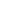 Retreat House246 Hersey Retreat RoadHouse Captain: Second Level*Suite 1 – North:                   South: Suite 2 – Suite 3 – 
Suite 4 – Top LevelWest Suite – 
East Suite – Farm House239 Hersey Retreat Road
House Captain: Main LevelSuite 1 – Suite 2 – Suite 7 – *Suite 8 – Second LevelSuite 3 – Suite 4 – Suite 5 – Suite 6 – Suite 9 – *Suite 10 – Lower LevelSuite 11 –
Suite 12 – Note: Rooms are double occupancy except those marked, *which offer up to four guests maximum occupancyBeach House222 Hersey Retreat RoadHouse Captain: Second Level*Suite 1 Main Room–         	Twin Room- Suite 2 – Suite 3 – Third LevelSuite 4 – Suite 5 – Suite 6 – Lower Level Suite 7 – Suite 8 – 